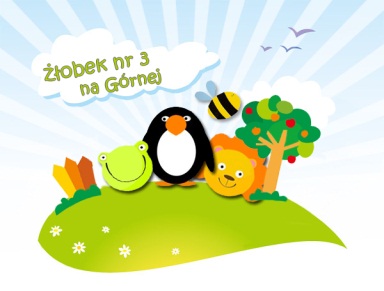                                                                                               Opole, dnia ……………………….……………………………………………..                               Imię i Nazwisko rodzica/prawnego opiekunaOŚWIADCZENIE RODZICA 
O STANIE ZDROWIA DZIECKA	  	Ja niżej podpisany oświadczam, że w dniu: …………………………………………………….…………      oddaję moje dziecko: ……………………………………………………………….. do żłobka bez objawów,       które wskazywałyby na stan chorobowy.	                           ………………………………………..	                                                                                    Podpis rodzica/ prawnego  opiekuna                        Opole, dnia ……………………….……………………………………………..                               Imię i Nazwisko rodzica/prawnego opiekunaOŚWIADCZENIE RODZICA 
O STANIE ZDROWIA DZIECKA	  	Ja niżej podpisany oświadczam, że w dniu: …………………………………………………….…………      oddaję moje dziecko: ……………………………………………………………….. do żłobka bez objawów,       które wskazywałyby na stan chorobowy.	                           ………………………………………..	                                                                                    Podpis rodzica/ prawnego  opiekuna